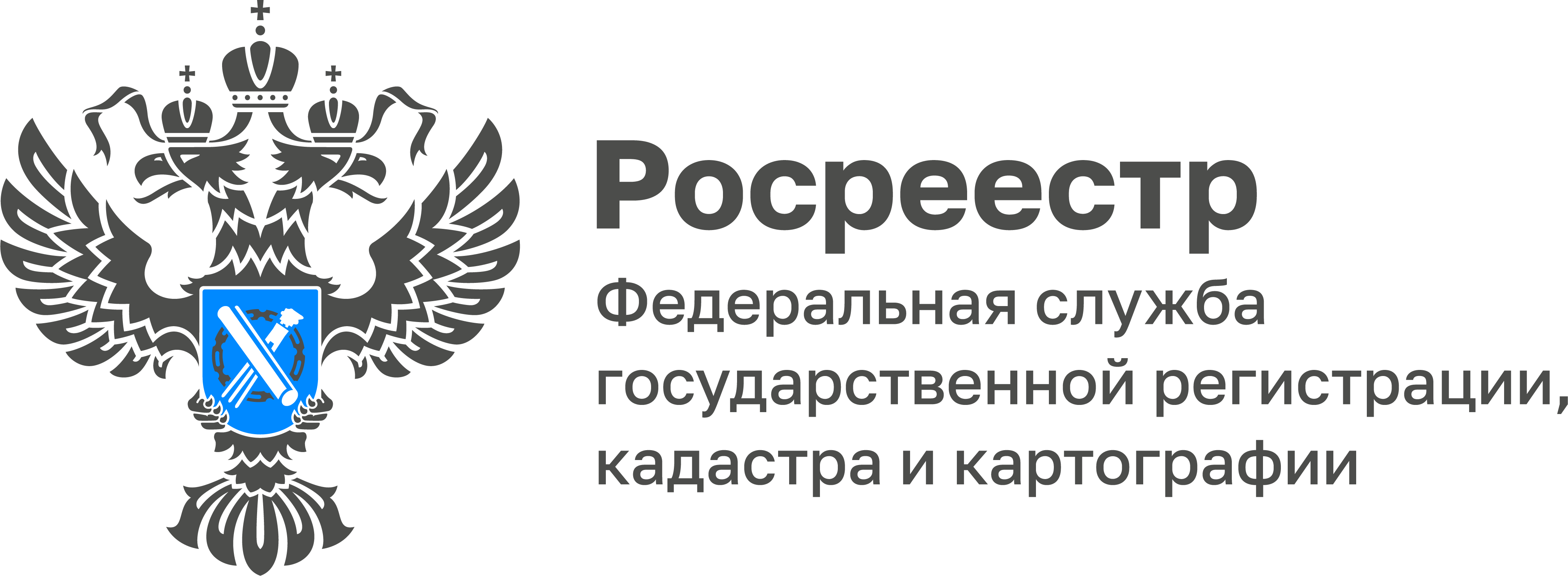 Кадастровая палата по Тульской области продолжает пополнять ЕГРН информацией о границах лесничествВ июле 2022 года Кадастровая палата по Тульской области внесла в Единый государственный реестр недвижимости (ЕГРН) сведения о границах Плавского, Белевского, Заокского и Суворовского лесничеств.Лесничества являются основными территориальными единицами управления в области использования, охраны, защиты и воспроизводства лесов. Они могут располагаться на землях населенных пунктов, землях особо охраняемых природных территорий, землях обороны и безопасности, на которых расположены леса.«На территории Тульской области расположено 12 лесничеств. В настоящее время в ЕГРН внесены границы 10 лесничеств. В ближайшее время в Тульской области в ЕГРН будут внесены сведения о границах всех лесничеств», - отметил заместитель директора – главный технолог Кадастровой палаты по Тульской области Андрей Сиренко.Внесение сведений о границах лесничеств в ЕГРН — важный элемент защиты собственности РФ на землях лесного фонда. На основании сведений ЕГРН выявляются факты возможного нарушения имущественных прав государства в области лесных отношений в виде несанкционированной застройки.Сведения о лесничествах являются общедоступными и размещаются на официальных сайтах органов государственной власти, органов местного самоуправления, осуществляющих в соответствии с лесным кодексом полномочия в области использования, охраны, защиты и воспроизводства лесов. 